ANALISIS TERHADAP FATWA MUI TAHUN 1979, 2009 DAN 2012 TENTANG VASEKTOMI SKRIPSIDiajukan Sebagai Salah Satu Syarat Untuk MencapaiGelar Sarjana (S-1) Dalam Ilmu Syari'ah PadaJurusan Ahwal Al-Syakhsiyah Fakultas Syari'ah dan Ekonomi Islam  IAIN SU MedanOLEH :M. ALIF PUTRA YOGANIM : 210909150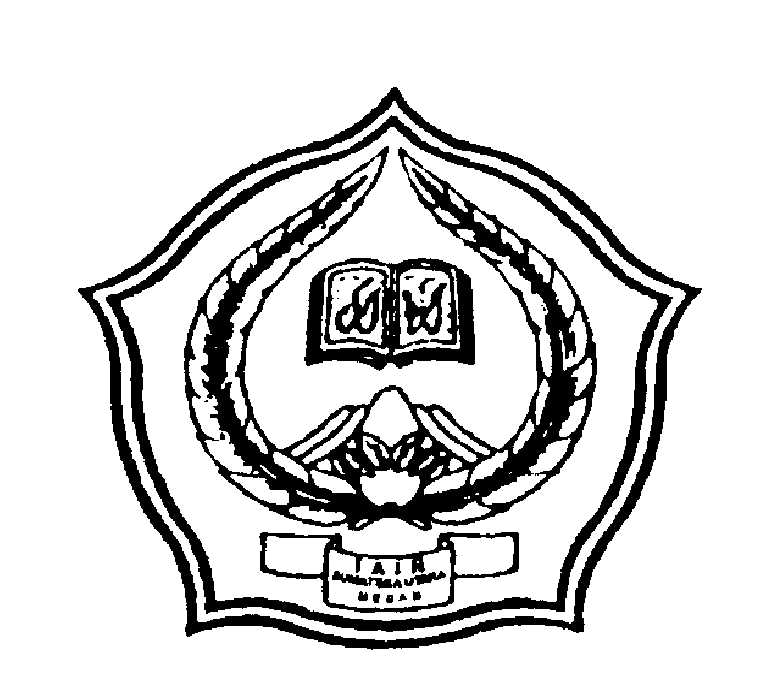 FAKULTAS SYARI’AH DAN EKONOMI ISLAMINSTITUT AGAMA ISLAM NEGERISUMATERA UTARA 2013